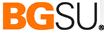 Student Achievement Assessment Committee (SAAC) Long-Form Assessment ReportProgram:Submitted By: Section I: Plan for Student AssessmentD. Assessment Instruments or Rubrics - Describe or attach assessment instruments and rubrics used.[Text Box]Section II: Results & ConclusionsC. Results Description[Text Box]D. Evaluate Assessment Methods[Text Box]Section III: Closing the LoopA. Connecting Results and Program ChangesB. Learning Outcome ChangesC. Assessment Method/Plan ChangesD. Consideration of Prior Feedback [Text Box]E. Showcasing Student Learning[Text Box]A. Learning Outcomes AssessedB. Method & ProcedureB. Method & ProcedureB. Method & ProcedureB. Method & ProcedureB. Method & ProcedureB. Method & ProcedureB. Method & ProcedureB. Method & ProcedureC. Target Level AchievementA. Learning Outcomes AssessedI. WhoI. WhoII. TypeII. TypeIII. Embedded AssessmentIII. Embedded AssessmentIV. CapstoneIV. CapstoneC. Target Level AchievementA. Learning Outcomes AssessedStudent SampleClass/Course LevelDirectIndirectYesNoYesNoC. Target Level AchievementEx: Our students will recognize ethical issues, apply ethical frameworks to analyze them, then choose and defend a solution.200Junior; LEGS 3010 *See Rubric Attached☐☐☐We expected that 80% of student will have achieved a 3 (meeting expectations) or higher on the assessment.☐☐☐☐☐☐☐☐☐☐☐☐☐☐☐☐☐☐☐☐☐☐☐☐A. Program Learning Outcome(s) Assessed B. 201_-201_ AY Results (% of Students Within Each Category)B. 201_-201_ AY Results (% of Students Within Each Category)B. 201_-201_ AY Results (% of Students Within Each Category)A. Program Learning Outcome(s) Assessed % Did Not Meet% Met% ExceededI. Actions Taken/Next StepsII. Target Completion Dates III. Person/Groups ResponsibleIV. Necessary ResourcesI. Actions Taken/Next StepsII. Target Completion Dates I. Actions Taken/Next StepsII. Target Completion Dates 